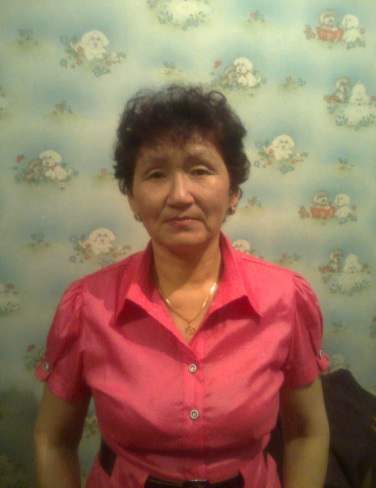 Республика Тыва Тоджинский кожуунс. Ий  СалчакГалинаСеденовна
Учитель математики, алгебры, геометрии
«Самое трудное – познать самого себя, самое легкое – давать советы другим.»                                                        ФалесДата рождения:14.02.1960Место работы:Муниципальное бюджетное учреждение Ийская средняя общеобразовательная школа Педагогический стаж:35Образование:Кызылский государственный педагогический институт, 1985 г.Почетные звания и награды:Почетная грамота профсоюза работников народного образования и науки Российской Федерации сентябрь 2010 г.,Почетная грамота Министерства общего и профессионального образования Республики Тыва, приказ № 256 от 28 апреля 2004г,Благодарность Тувинского регионального отделения Всероссийской политической партии «Единая Россия»,Свидетельство « Почетный учитель»  Бай-Тайгинского кожууна,Диплом за подготовку призера Всероссийского «Молодежного математического чемпионата» март 2012г.Грамота Управления образования Бай-Тайгинского кожууна Республики Тыва активно внедряющий инновационные образовательные программы в рамках реализации ПНП «Образование», Года учителя-2010 от 26 августа 2010,Почетная грамота  отдела образования Бай-Тайгинского кожууна Республики Тыва III место в работе научно-практической конференции учителей.Грамоты Главы администрации Тоджинского кожууна и Главы администрации села Кызыл-Даг Бай-Тайгинского кожууна,Грамоты МОУ Кызыл-Дагской СОШ, МБУ Ийской санаторной школы интернат и МБУ  Ийской СОШ.Педагогическое кредо:«Имей мужество пользоваться своим умом» (Иммануил Кант)